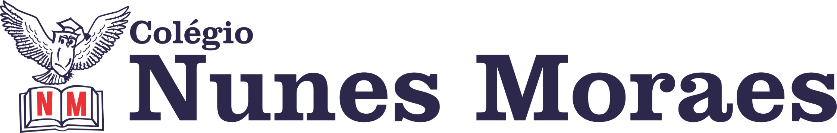 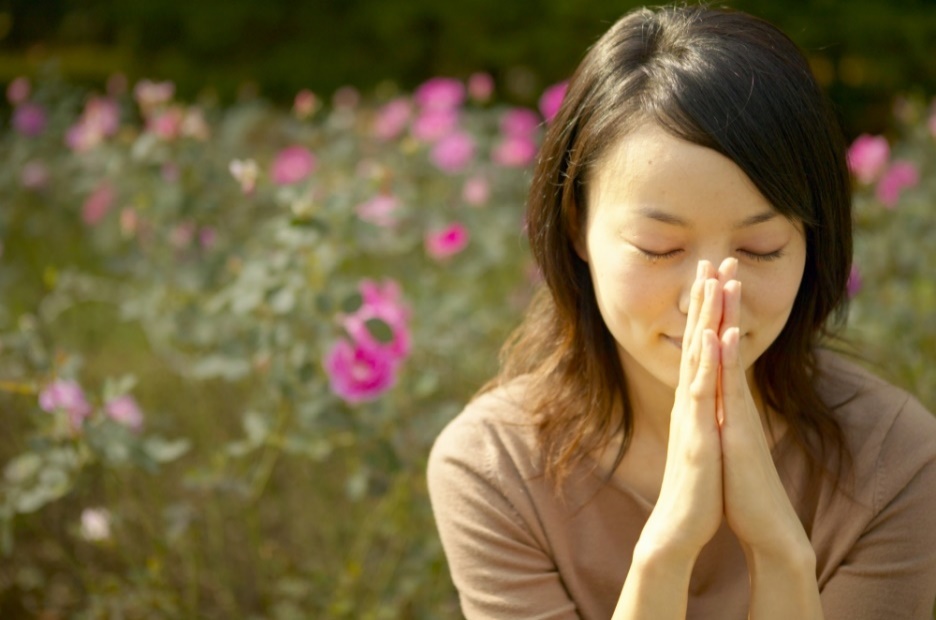 Cuidar da espiritualidade é cuidar de si.Conecte-se com aquilo que você acredita e considera significativo, sagrado. Você pode fazer isso orando, refletindo ou apenas apreciando a natureza. Uma excelente tarde de aulas para todos. ►1ª AULA: 13h -13:55’  - HISTÓRIA -   PROFESSOR RÔMULO VIEIRA    CAPÍTULO 10 – PRIMEIRA REPÚBLICA   - Revoltas rurais e urbanasPasso 1 - Assistir à aula no google meet- Abordaremos as revoltas rurais e urbanas na Primeira República.Caso você não consiga acessar a aula pelo GoogleMeet, comunique-se com a coordenação  e assista à viedeoaula no link a seguir. DEPOIS realize o passo 2.https://www.youtube.com/watch?v=TqSEGSxvivc Passo 2 -   Realizar atividades de sala: Questão 3- p.54-Ativ.  para sala.*Envie foto das atividades resolvidas para LUIS COORDENADOR. Escreva a matéria, seu nome e seu número em cada página.►2ª AULA: 13:55’-14:50’    - GEOMETRIA   -  PROFESSOR FRANCISCO PONTES CAPÍTULO 11 – CILINDRO (PARTE 1)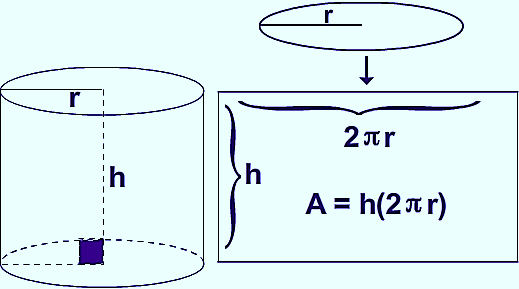 # Cilindro circular# Áreas do Cilindro Reto # Acompanhar a correção das atividades# Teoria da apostila SAS – p. 26 a 29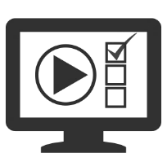   ETAPA 1 – ACESSO ao Google Meet, (https://bit.ly/acessomeet).Caso você não consiga acessar a aula pelo GoogleMeet, comunique-se com a coordenação. DEPOIS, - ASSISTA à videoaula complementar: https://bit.ly/c11geometria- LEIA a teoria da apostila SAS – p. 26 a 29- FIQUE atento às mensagens que seu professor enviará para o grupo de WhatsApp- REALIZE a etapa 2ETAPA 2 – ATIVIDADE DE SALA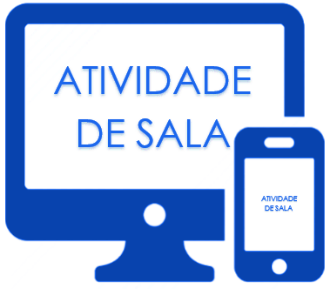 Resolva as questões: (1, 2 – atividades para sala) Tempo: 15’*Envie foto das atividades resolvidas para LUIS COORDENADOR. Escreva a matéria, seu nome e seu número em cada página.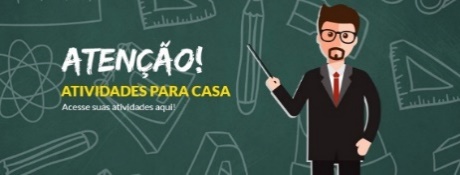 ATIVIDADE PARA CASA (Envio para o Professor)CAPÍTULO 10 (Atividades Propostas) – Questões: 2, 5, 6 e 10 – p. 25                                      Responder até: 23/07/2020 – quinta-feira ►3ª AULA: 14:50’-15:45’    -  FÍSICA 2   – PROFESSOR BETOWER MORAIS  CAPÍTULO 12 - MEDIDAS ELÉTRICAS ORIENTAÇÕESPasso 1 – Assista  à videoaula pelo link:    https://youtu.be/Wj-7yPb6NU0 (  Tempo total do vídeo - 16 minutos)Passo 2 – Após assistir à videoaula, dirija-se à sala do google meet para obter mais informações sobre o assunto .Passo 3  - Na sala do meet serão  resolvidas  e comentadas as questões 01, 02 das atividades de sala da página 07.Caso não consiga  acessar a aula online, comunique-se com a coordenação e acompanhe a resolução das questões estudando os slides disponibilizados pelo professor no grupo de whatsapp. Passo 4 – Como atividade de sala, resolva em seu caderno ( ou folha avulsa) a questão 01 das atividades propostas da página 07.*Envie foto das atividades realizadas para LUIS COORDENADOR. Escreva a matéria, seu nome e seu número em cada página.►INTERVALO: 15:45’-16:10’    ►4ª AULA:   16:10’-17:05’ – QUÍMICA 2    -  PROFESSOR FRANCISCO  PONTES CAPÍTULO 12 – CINÉTICA QUÍMICA II (PARTE 2) 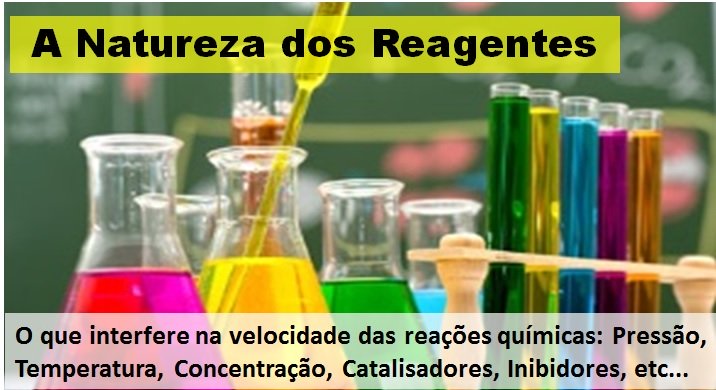 # Fatores que alteram a velocidade de uma reação# Catalisadores# Concentração dos reagentes# Acompanhar a correção das atividades# Teoria da apostila SAS – p. 04 e 07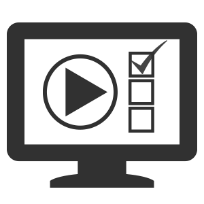                      ETAPA 1 – ACESSO ao Google Meet,                             (https://bit.ly/acessomeet).Caso você não consiga acessar a aula pelo GoogleMeet, comunique-se com a coordenação. DEPOIS, - ASSISTA à videoaula complementar: https://bit.ly/c12quimica2 - LEIA a teoria da apostila SAS – p. 04 e 07- FIQUE atento às mensagens que seu professor enviará para o grupo de WhatsApp- REALIZE a etapa 2ETAPA 2 – ATIVIDADE DE SALA Resolva as questões 1 e 5 - atividades para sala, p. 05 e 06.Tempo: 15’*Envie foto das atividades resolvidas para LUIS COORDENADOR. Escreva a matéria, seu nome e seu número em cada página.►5ª AULA:   17:05’ – 18:00’  –  FÍSICA 1   – PROFESSOR WALTER BARROS   CAPÍTULO 15  - INTRODUÇÃO AO MOVIMENTO HARMÔNICO SIMPLES -  Parte 1 Passo 1 – Assistir à videoaula do professor Walter Barros disponível no link abaixo: https://youtu.be/nsp0XO8nqYIPasso 2 – Resolver as questões de sala que indicadas pelo professor na videoaula. *Envie foto das atividades resolvidas para LUIS COORDENADOR. Escreva a matéria, seu nome e seu número em cada página.Sugestão de gratificação pelo trabalho cumprido: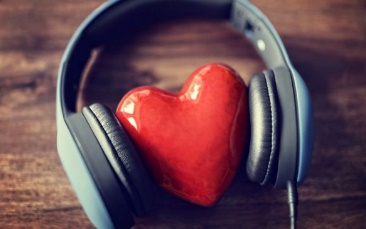 Ouvir uma música que lhe traga boas recordações.